ЗАКЛЮЧЕНИЕо результатах публичных слушанийпо проекту постановления мэрии города Новосибирска «О проекте планировки территории, ограниченной перспективным направлением Красного проспекта, рекой 2-й Ельцовкой, ул. Жуковского, 1-м Мочищенским шоссе, планируемой магистральной улицей общегородского значения непрерывного движения, ул. Андреевской и перспективным продолжением ул. Утренней, в Заельцовском районе»Публичные слушания по проекту постановления мэрии города Новосибирска «О проекте планировки территории, ограниченной перспективным направлением Красного проспекта, рекой 2-й Ельцовкой, ул. Жуковского, 1-м Мочищенским шоссе, планируемой магистральной улицей общегородского значения непрерывного движения, ул. Андреевской и перспективным продолжением ул. Утренней, в Заельцовском районе» (далее – проект постановления) состоялись 18.01.2019.На публичных слушаниях в соответствии с регистрацией:граждане, являющиеся участниками публичных слушаний и постоянно проживающие на территории, в пределах которой проводятся публичные слушания – отсутствовали.иные участники публичных слушаний в соответствии с законодательством о градостроительной деятельности – присутствовало 4 человека.Настоящее заключение подготовлено в соответствии с протоколом публичных слушаний от 24.01.2019.В процессе проведения публичных слушаний: 1. Предложения и замечания граждан, являющихся участниками публичных слушаний и постоянно проживающих на территории, в пределах которой проводятся публичные слушания, не поступало.2. Предложения иных участников публичных слушаний в соответствии с законодательством о градостроительной деятельности.2.1. Предложение Озманяна З. У.: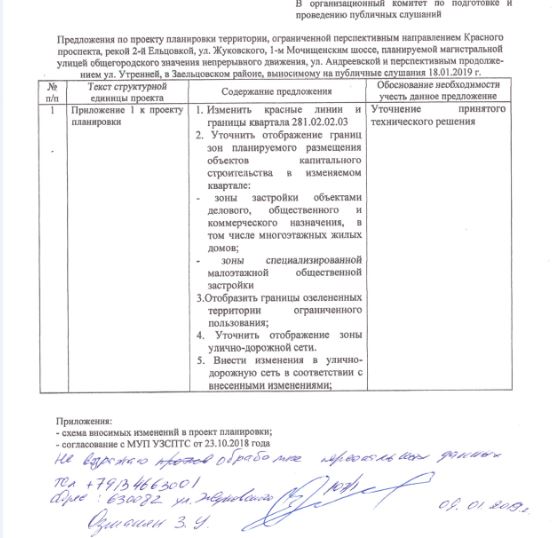 3. Внесены предложения экспертов в соответствии с законодательством о градостроительной деятельности:3.1. Предложения Баранова Александра Юрьевича, архитектора, индивидуального предпринимателя – утвердить проект планировки с замечаниями:3.1.1. В приложении 1 к проекту планировки уточнить отображение границ зон планируемого размещения объектов капитального строительства в квартале 281.02.02.03:3.1.1.1. Отобразить вместо зоны застройки объектами делового, общественного и коммерческого назначения, в том числе многоэтажных жилых домов, зоны объектов дошкольного, начального общего, основного общего и среднего (полного) общего образования и части границ озелененной территории ограниченного пользования зону специализированной малоэтажной общественной застройки.3.1.1.2. Исключить планируемый объект капитального строительства - дошкольная образовательная организация;3.1.3. Привести в соответствие текстовую и графическую части по предлагаемым изменениям3.1.4. Исправить технические ошибки3.2. Предложения Орлова Дениса Сергеевича, архитектора ООО «СПБ» – утвердить проект планировки с замечаниями: 3.2.1. В приложении 1 к проекту планировки: 3.2.1.1. изменить отображение  красных линий в кварталах 281.02.01.02; 281.02.01.04, 281.02.01.06;3.2.1.2. Уточнить отображение границ зон планируемого размещения объектов капитального строительства в изменяемых кварталах:зоны застройки жилыми домами смешанной этажности;зоны объектов дошкольного, начального общего, основного общего и среднего (полного) общего образования;зону объектов здравоохранения;зоны специализированной средне- и  многоэтажной общественной застройки;3.2.1.3. Уточнить отображение границ зон территорий общего пользования - парки, скверы, бульвары, иные озелененные и границы озелененных территорий ограниченного пользования;3.2.1.4. Уточнить размещение планируемых объектов капитального строительства в изменяемых кварталах;3.2.1.5. Привести в соответствие текстовую и графическую части по предлагаемым изменениям;3.2.1.6. Исправить технические ошибки.3.2.2. В квартале  281.02.01.06 уточнить отображение границ зон планируемого размещения объектов капитального строительства – изменить зону специализированной средне- и  многоэтажной общественной застройки в зоне на зону застройки жилыми домами смешанной этажности.По результатам проведения публичных слушаний организационный комитет по подготовке и проведению публичных слушаний по проекту постановления мэрии города Новосибирска «О проекте планировки территории, ограниченной перспективным направлением Красного проспекта, рекой 2-й Ельцовкой, ул. Жуковского, 1-м Мочищенским шоссе, планируемой магистральной улицей общегородского значения непрерывного движения, ул. Андреевской и перспективным продолжением ул. Утренней, в Заельцовском районе» (далее – оргкомитет) сделал следующие выводы:Считать состоявшимися публичные слушания по проекту постановления мэрии города Новосибирска «О проекте планировки территории, ограниченной перспективным направлением Красного проспекта, рекой 2-й Ельцовкой, ул. Жуковского, 1-м Мочищенским шоссе, планируемой магистральной улицей общегородского значения непрерывного движения, ул. Андреевской и перспективным продолжением ул. Утренней, в Заельцовском районе». Процедура проведения публичных слушаний по проекту постановления мэрии города Новосибирска «О проекте планировки территории, ограниченной перспективным направлением Красного проспекта, рекой 2-й Ельцовкой, ул. Жуковского, 1-м Мочищенским шоссе, планируемой магистральной улицей общегородского значения непрерывного движения, ул. Андреевской и перспективным продолжением ул. Утренней, в Заельцовском районе» осуществлена в соответствии с Градостроительным кодексом Российской Федерации, Федеральным законом от 06.10.2003 № 131-ФЗ «Об общих принципах организации местного  самоуправления в Российской Федерации» и решением городского Совета депутатов города Новосибирска от 20.06.2018 № 640 «О порядке организации и проведения в городе Новосибирске общественных обсуждений и публичных слушаний в соответствии с законодательством о градостроительной деятельности».Оргкомитет считает нецелесообразным учитывать предложение Озманяна З. У. в связи с несоответствием Генеральному плану города Новосибирска, утвержденному решением Совета депутатов города Новосибирска от 26.12.2007 № 824, Правилам землепользования и застройки города Новосибирска, утвержденным решением Совета депутатов города Новосибирска от 24.06.2009 № 1288.Оргкомитет считает целесообразным учитывать следующие предложения:в приложении 1 к проекту планировки территории, ограниченной перспективным направлением Красного проспекта, рекой 2-й Ельцовкой, ул. Жуковского, 1-м Мочищенским шоссе, планируемой магистральной улицей общегородского значения непрерывного движения, ул. Андреевской и перспективным продолжением ул. Утренней, в Заельцовском районе (далее – проекта планировки):в квартале 281.02.02.03 зону застройки объектами делового, общественного и коммерческого назначения, в том числе многоэтажных жилых домов, зону объектов дошкольного, начального общего, основного общего и среднего (полного) общего образования и части границ озелененной территории ограниченного пользования отобразить как зону специализированной малоэтажной общественной застройки (в соответствии с п. 3.1.1.1 настоящего заключения);не отображать планируемый объект капитального строительства – «дошкольная образовательная организация» (в соответствии с п. 3.1.1.2 настоящего заключения);изменить отображение красных линий в кварталах 281.02.01.02; 281.02.01.04, 281.02.01.06 (в соответствии с п. 3.2.1.1 настоящего заключения);уточнить отображение границ зон планируемого размещения объектов капитального строительства в кварталах 281.02.01.02, 281.02.01.04, 281.02.01.06 (в соответствии с п. 3.2.1.2 настоящего заключения):зоны застройки жилыми домами смешанной этажности;зоны объектов дошкольного, начального общего, основного общего и среднего (полного) общего образования;зону объектов здравоохранения;зоны специализированной средне- и  многоэтажной общественной застройки;уточнить отображение границ зон территорий общего пользования - парки, скверы, бульвары, иные озелененные территории общего пользования и границы озелененных территорий ограниченного пользования (в соответствии с п. 3.2.1.3 настоящего заключения);уточнить размещение планируемых объектов капитального строительства в изменяемых кварталах (в соответствии с п. 3.2.1.4 настоящего заключения);в квартале 281.02.01.06 отобразить  зону специализированной средне- и  многоэтажной общественной застройки как зону застройки жилыми домами смешанной этажности (в соответствии с п. 3.2.2 настоящего заключения);привести в соответствие текстовую и графическую части проекта планировки по предлагаемым изменениям (в соответствии с п. 3.1.3, 3.2.1.5 настоящего заключения);в проекте планировки исправить технические ошибки (в соответствии с п. 3.1.4, 3.2.1.6 настоящего заключения).Проект постановления мэрии города Новосибирска «О проекте планировки территории, ограниченной перспективным направлением Красного проспекта, рекой 2-й Ельцовкой, ул. Жуковского, 1-м Мочищенским шоссе, планируемой магистральной улицей общегородского значения непрерывного движения, ул. Андреевской и перспективным продолжением ул. Утренней, в Заельцовском районе» получил положительную оценку и рекомендуется к утверждению с учетом предложений, одобренных оргкомитетом.28.01.2019г. НовосибирскПредседатель организационного комитетаСтолбов В. Н..Секретарь организационного комитетаКучинская О. В.